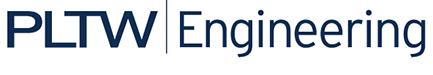 Project 8.1a Model a Miniature Train (Optional)IntroductionHave you ever ridden on a train or owned a train set? The parts that make up the engine car on a train can vary depending on the make and model; however, all train engine cars have parts that are similar.Interpreting dimensioned drawings is an important engineering skill. Using drawings to create a computer model of a part is also important. You learned earlier in this course that a sketch is the documentation foundation for related technical work. Communicating this information effectively allows a group of people to function as a design team.In this project you will further develop your modeling skills and your ability to use a computer as an efficient communication tool. The skills that you learned earlier in this course will be systematically applied to model the eight remaining parts needed for the Miniature Train Assembly. The parts with the dimensions are listed below.EquipmentComputer with 3D CAD solid modeling programEngineering notebookProcedureModel and assemble the parts shown using the drawings provided.Create a set of working drawings to document the train parts and assembly.Train Parts ListPart #1: Train BodyPart #2: StackPart #3: Hitch MagnetPart #4: Hitch PegPart #5: WheelPart #6: Axle PegPart #7: Linkage ArmPart #8: Linkage PegPart #9: Cow CatcherAssembled TrainStraight TrackConclusionWhy are drawings composed of different line conventions?What is the purpose of a sectional view?What is the purpose of an auxiliary view?Why are symbols used instead of words to identify hole types?What advantage is there to using algebraic equations instead of numerical values when defining the dimensions of a CAD model?What three types of constraints can be applied to CAD sketches or models?What advantages do CAD drawings have over paper sketches?ItemQuantityNameDescriptionMaterial11Train BodyABS Plastic21Stack ABS Plastic31Hitch Magnet ABS Plastic41Hitch Peg ABS Plastic54WheelABS Plastic64Axle PegABS Plastic72Linkage Arm ABS Plastic84Linkage PegABS Plastic91Cow CatcherABS Plastic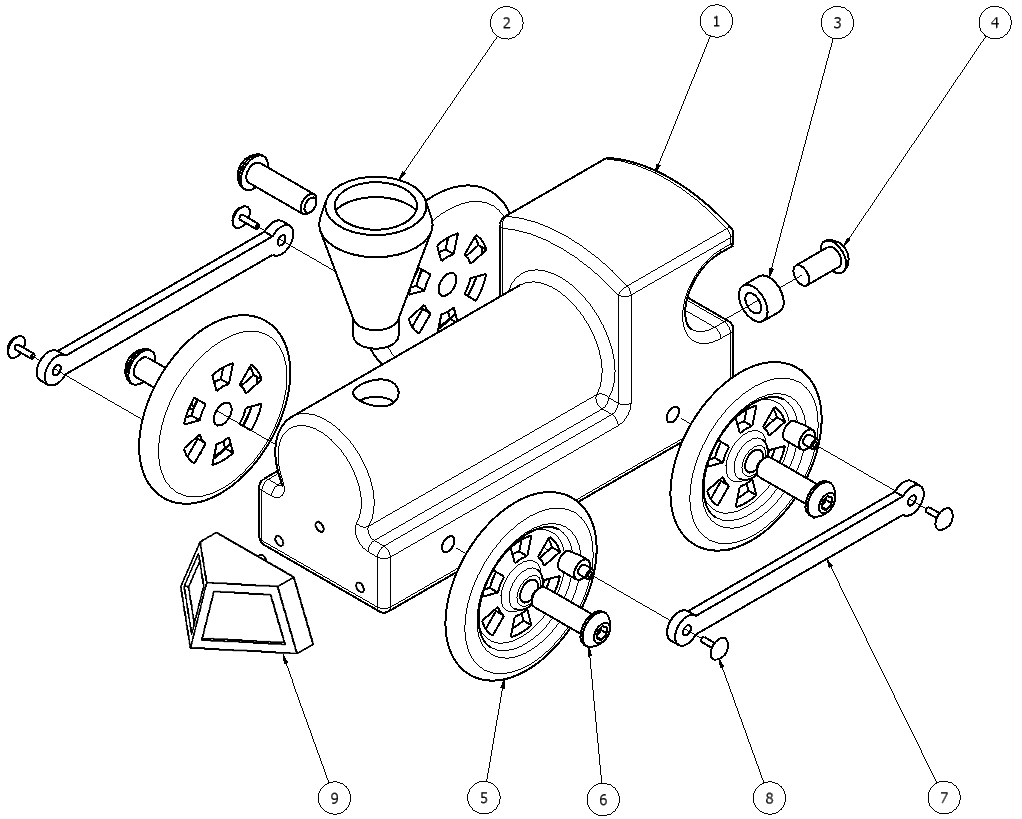 Train TolerancesAll parts have the following tolerances:X.X = +/- .020
X.XX = +/- .010
X.XXX = +/- .005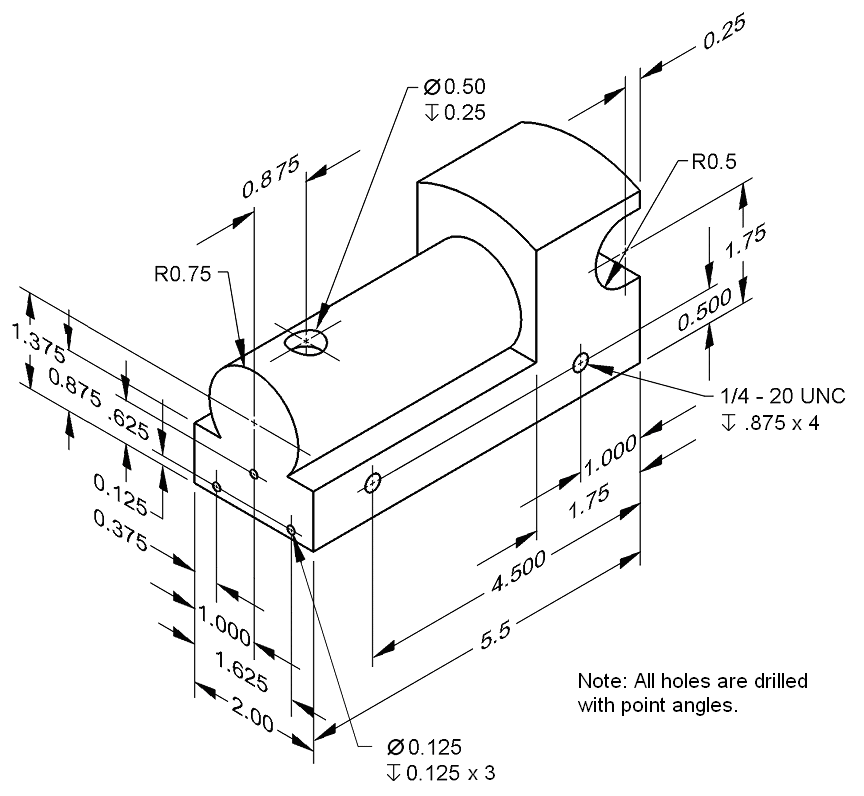 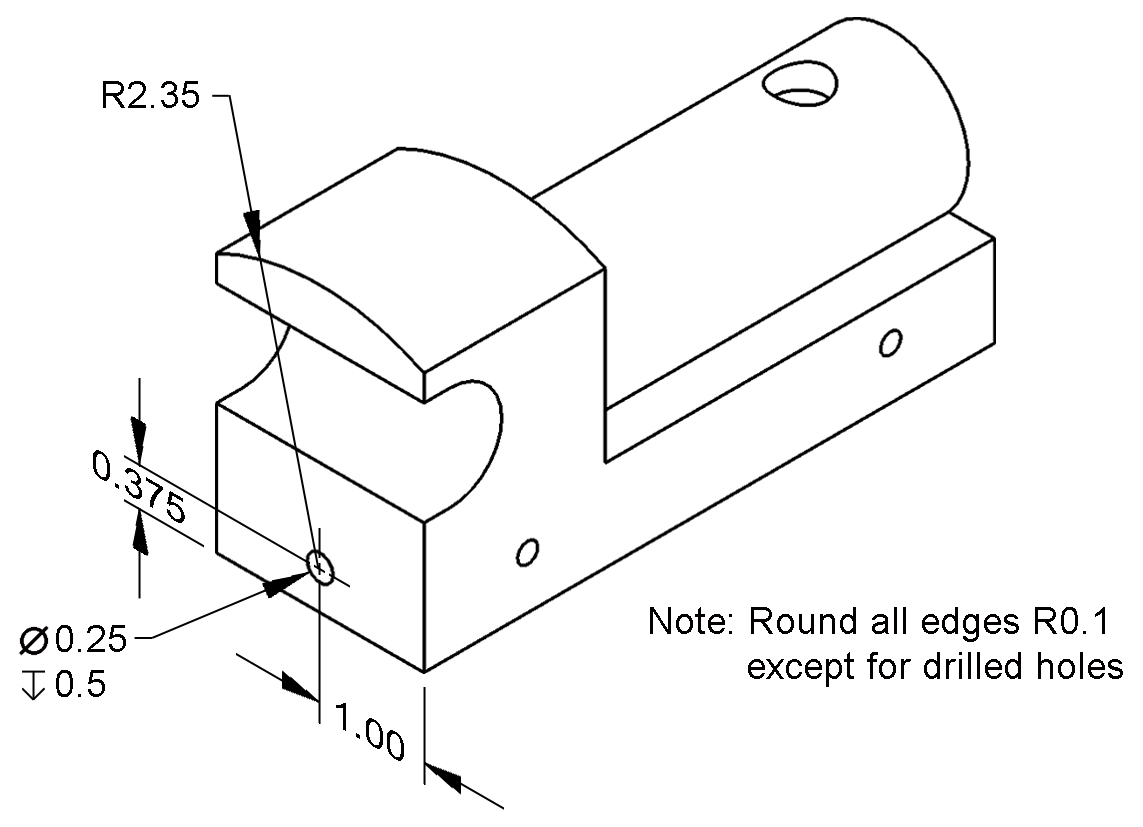 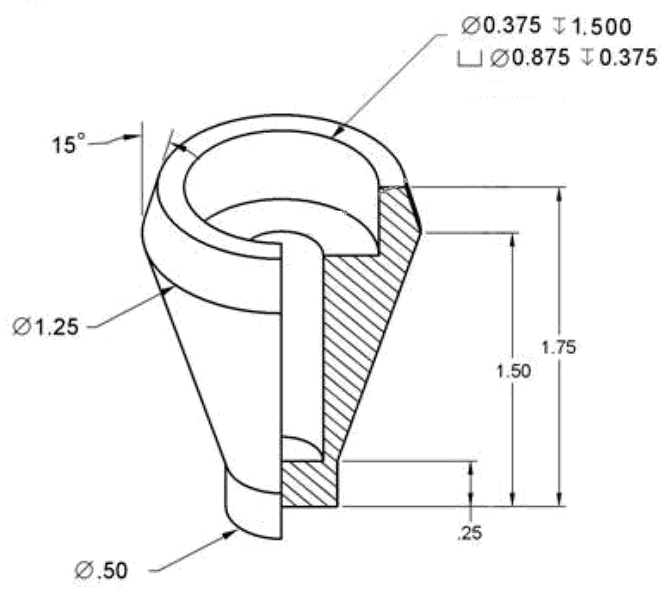 Note: Optional chamfer bottom edge .01 x 45 deg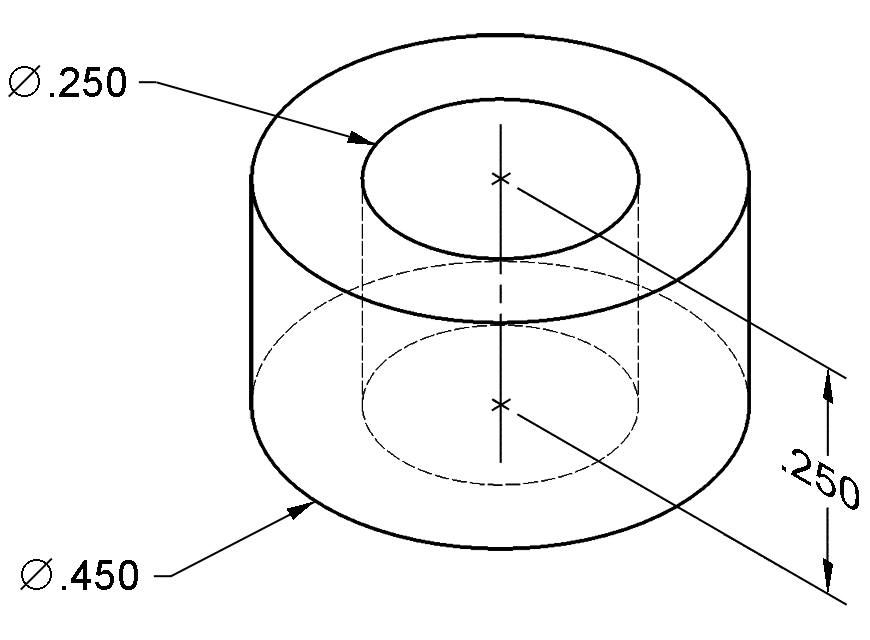 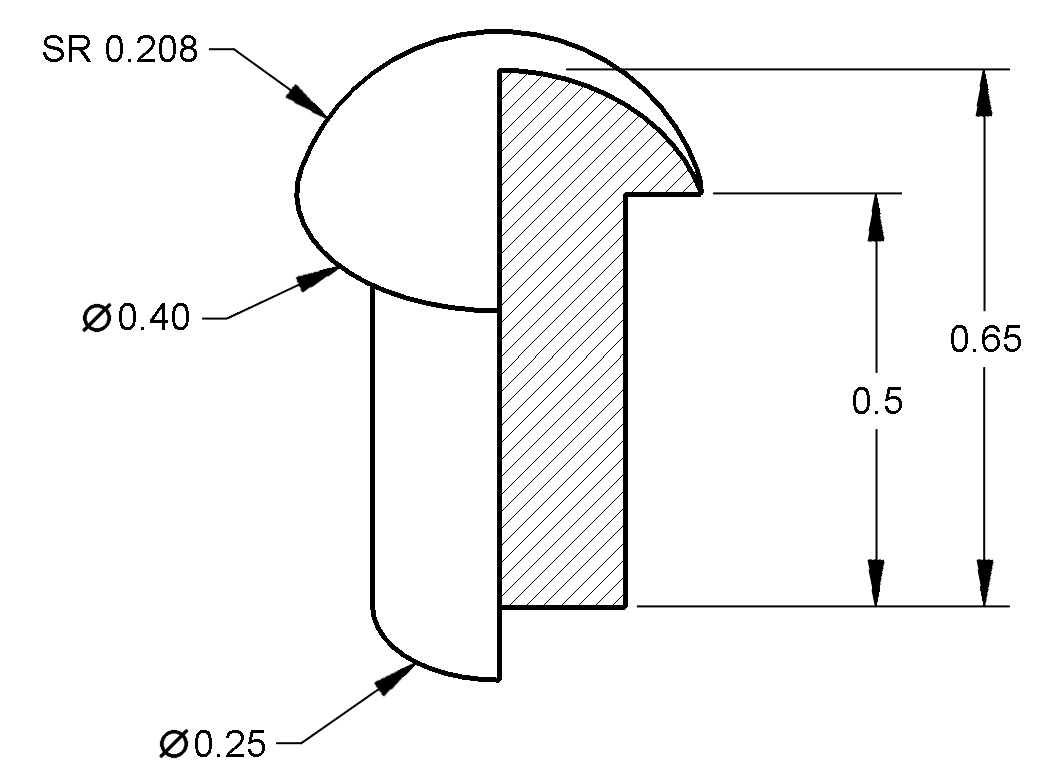 Note: Optional chamfer bottom edge .01 x 45 deg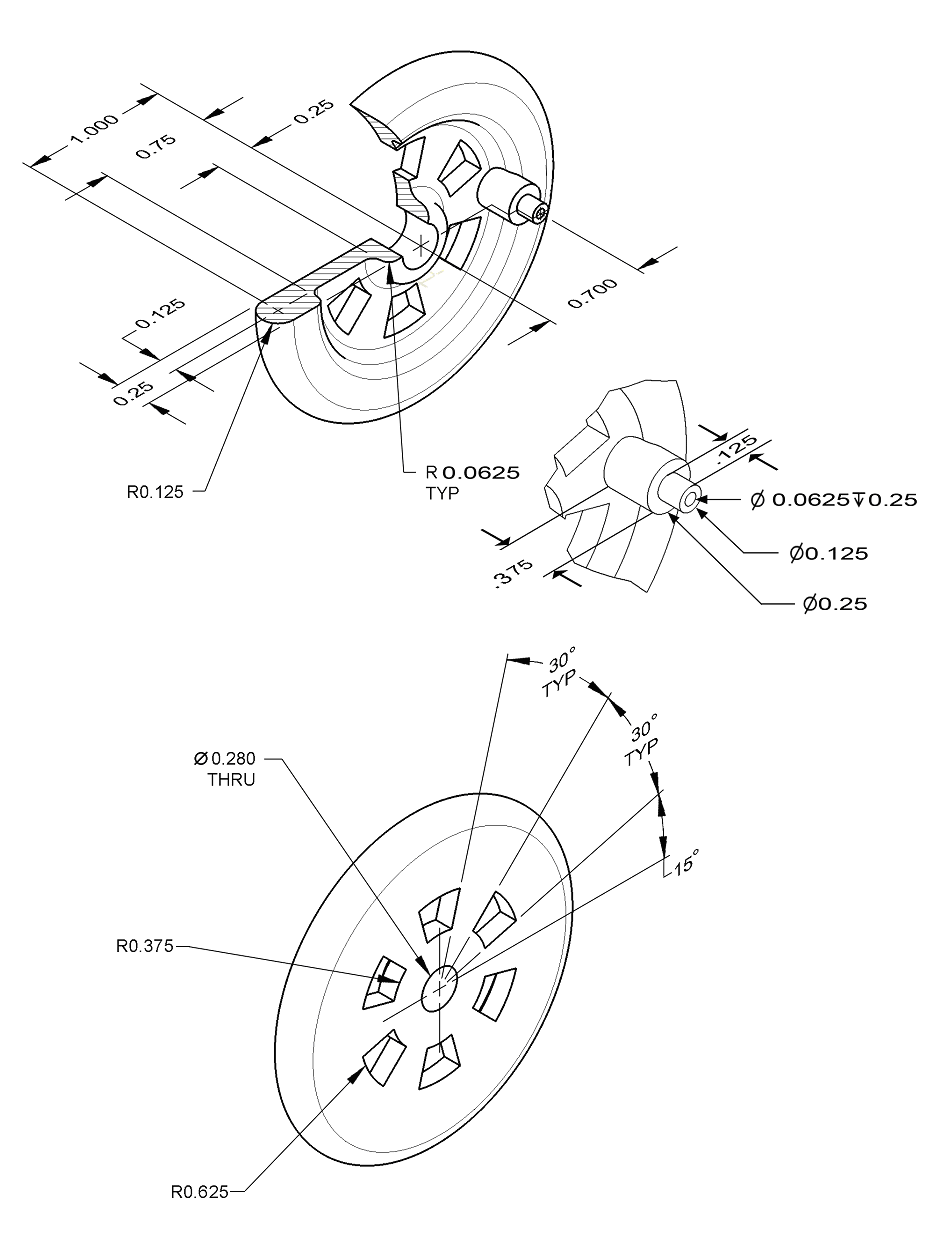 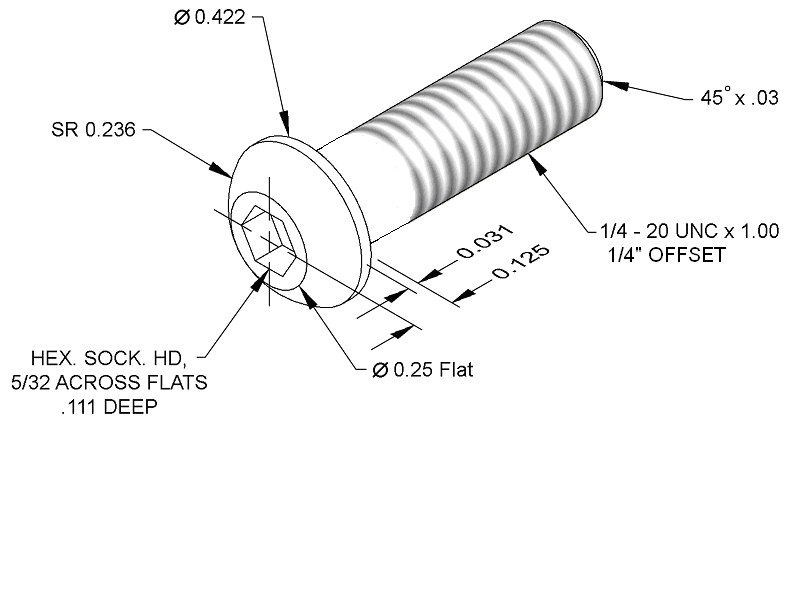 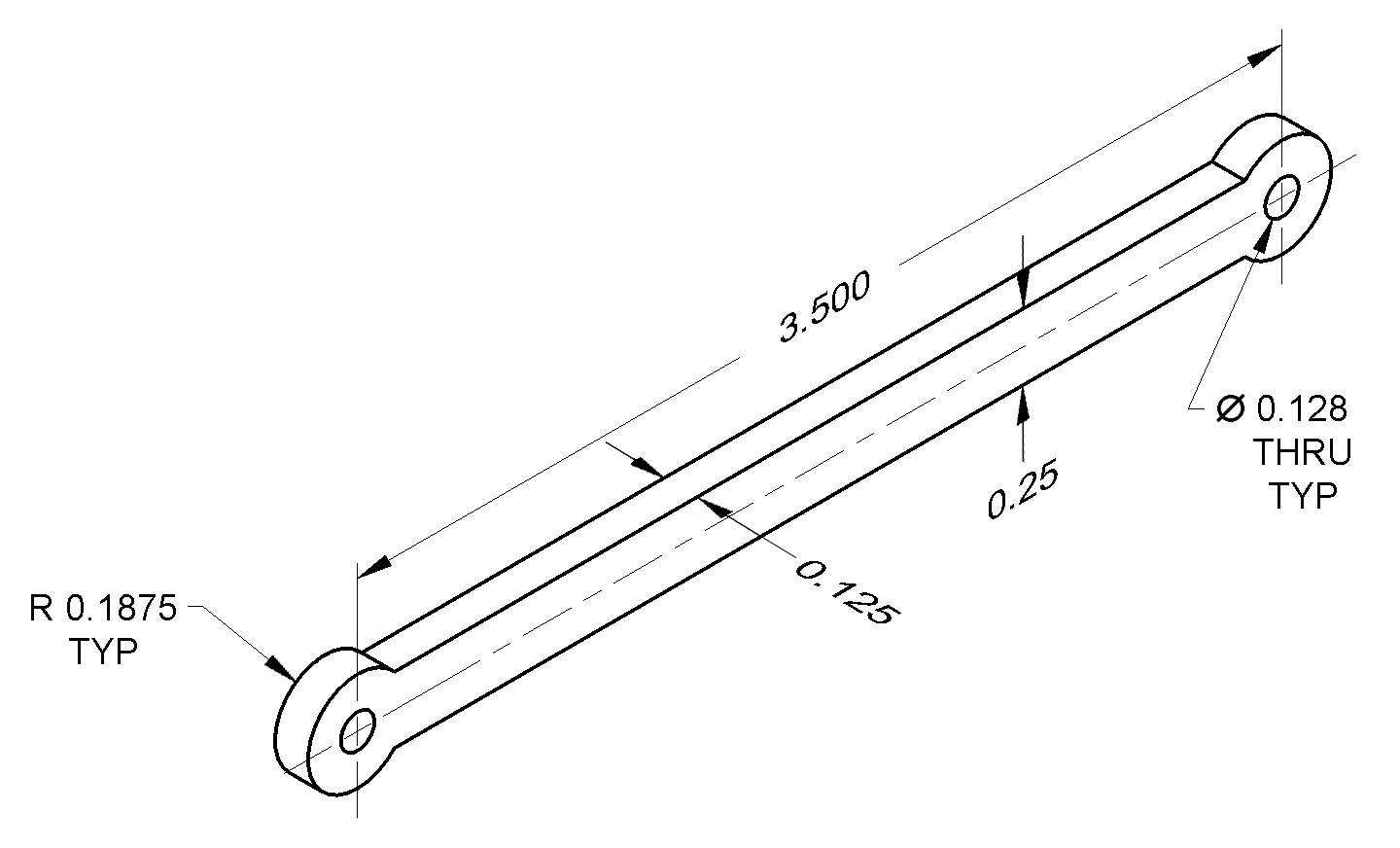 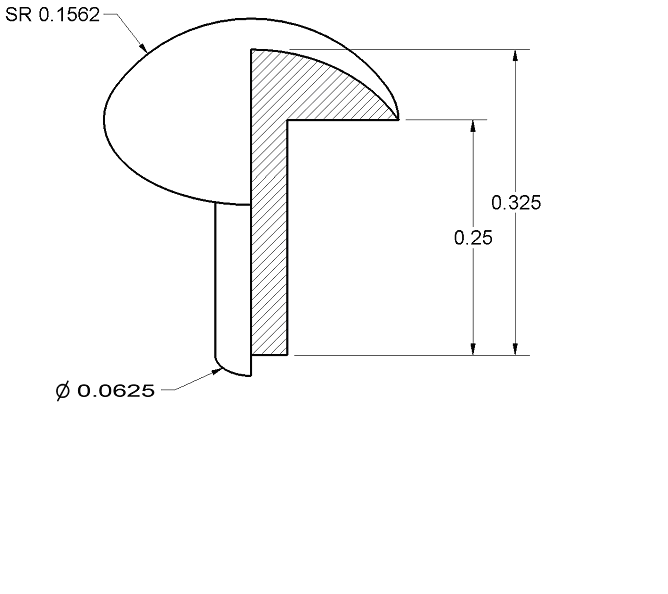 Note: Optional chamfer bottom edge .01 x 45 deg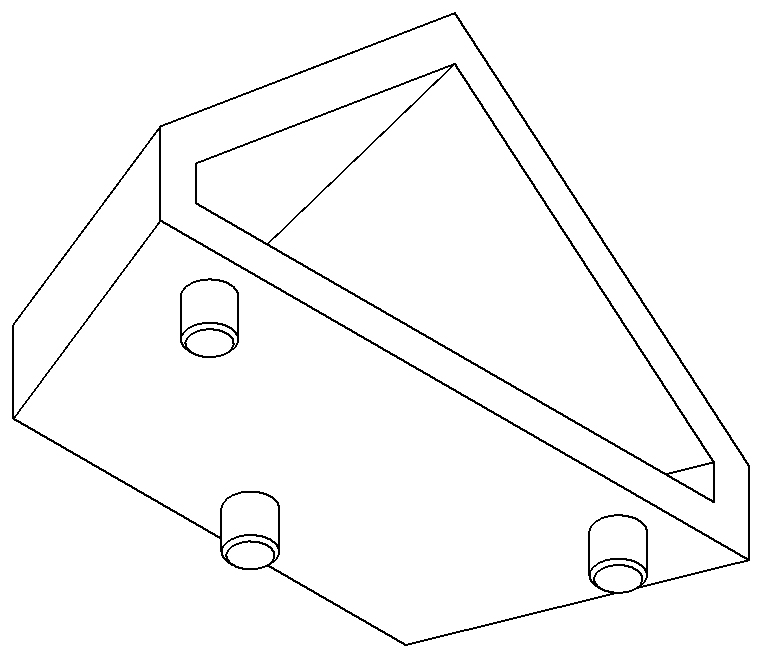 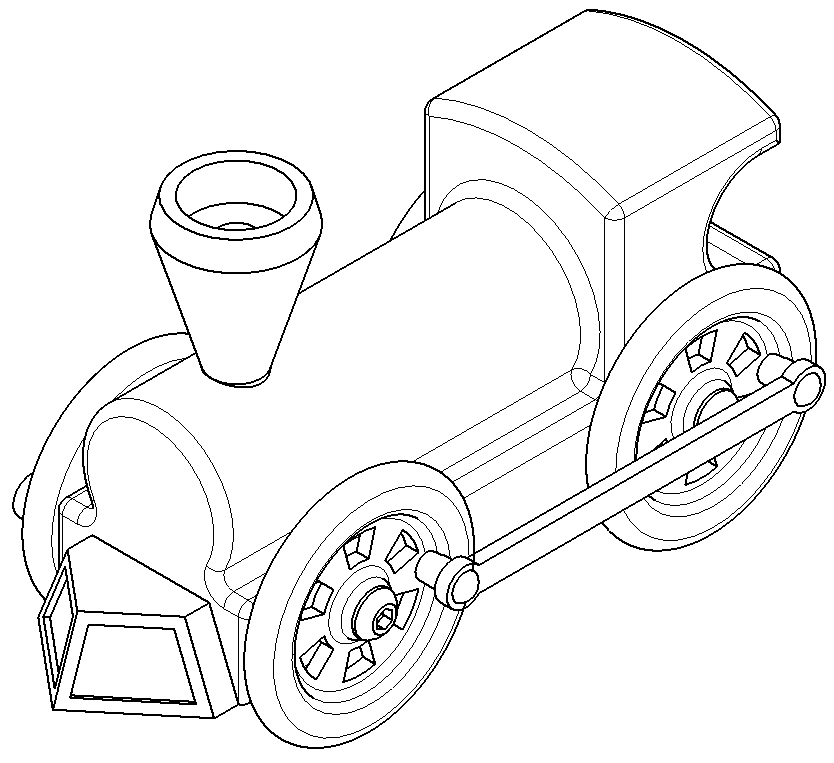 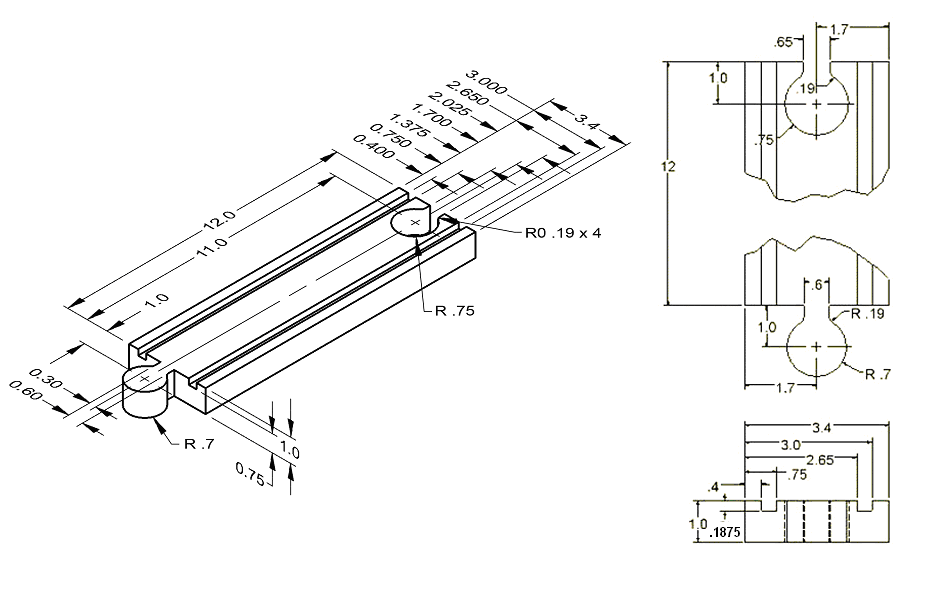 